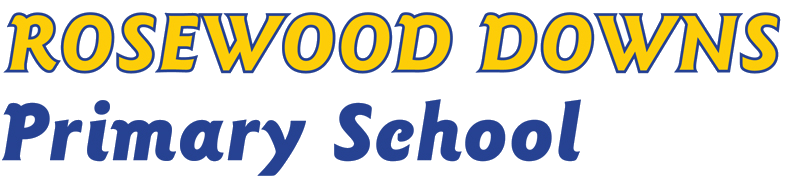 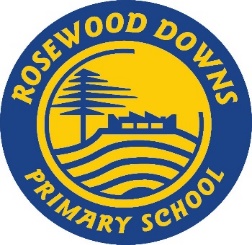 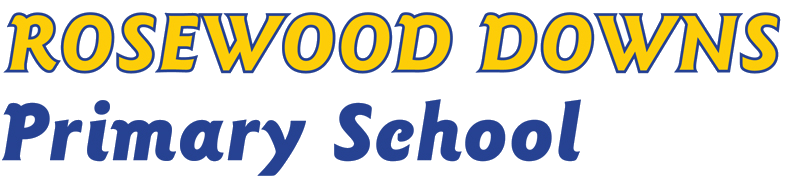 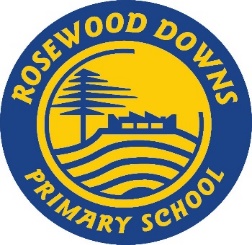 BULLYING & HARASSMENT PREVENTION POLICYPurposeRosewood Downs Primary School is committed to providing a safe and respectful environment and culture that enables positive relationships to be formed amongst all students and staff and that encourages self-esteem, cooperation, personal growth and a positive attitude to learning and teaching.  A clear policy on bullying (including cyber bullying) and harassment will inform the community that bullying and harassment in any of its forms will not be tolerated.The purpose of this policy is to:explain the definition of bullying make clear that all forms of bullying at Rosewood Downs Primary School will not be toleratedask that everyone in our school community be alert to signs and evidence of bullying behaviour, and accept responsibility to report bullying behaviour to school staffensure that all reported incidents of bullying are appropriately investigated and addressedensure that support is provided to students who may be affected by bullying behaviour (including victims, bystanders and perpetrators)seek parental and peer group support in addressing and preventing bullying behaviour at Rosewood Downs Primary School. When responding to bullying behaviour, Rosewood Downs Primary School aims to:be proportionate, consistent and responsive find a constructive and positive solution for everyonestop the bullying from happening againrestore the relationships between the students involved.Rosewood Downs Primary School acknowledges that school staff owe a duty of care to students to take reasonable steps to reduce the risk of reasonably foreseeable harm, which can include harm that may be caused by bullying behaviour. ScopeThis policy applies to all school activities, including camps and excursions. This policy should be read in conjunction with our school’s Student Engagement and Wellbeing Policy, Inclusion and Diversity Policy, Duty of Care Policy, Statement of Values and School Philosophy.PolicyDefinitionsBullying occurs when someone, or a group of people, deliberately and repeatedly upset, harass, intimidate, threaten or hurt another person or damage their property, reputation or social acceptance. There is an imbalance of power in incidents of bullying, where the bully or bullies have more power than the victim due to their age, size, status or other reasons.Bullying may be direct or indirect, physical or verbal, and includes cyberbullying. Bullying is not a one-off disagreement between two or more people or a situation of mutual dislike. Bullying can be:direct physical bullying – e.g. hitting, tripping, and pushing or damaging property. direct verbal bullying – e.g. name calling, insults, homophobic or racist remarks, verbal abuse. indirect bullying – e.g. spreading rumours, playing nasty jokes to embarrass and humiliate, mimicking, encouraging others to socially exclude a person and/or damaging a person’s social reputation or social acceptance.Cyberbullying is direct or indirect bullying behaviours using digital technology. For example via a mobile phone, tablets, computers, chat rooms, email, social media, etc. It can be verbal, written or include use of images, video and/or audio. Mutual conflict involves an argument or disagreement between people with no imbalance of power. In incidents of mutual conflict, generally, both parties are upset and usually both want a resolution to the issue. Unresolved mutual conflict can develop into bullying if one of the parties targets the other repeatedly in retaliation.Social rejection or dislike is not bullying unless it involves deliberate and repeated attempts to cause distress, exclude or create dislike by others.Single-episode acts of harassment, nastiness or physical aggression are not the same as bullying. If someone is verbally abused or pushed on one occasion, they are not being bullied. Harassment, nastiness or physical aggression that is directed towards many different people is not the same as bullying. However, single episodes of harassment, nastiness or physical aggression are not acceptable behaviours at our school.Harassment is any verbal, physical or sexual conduct (including gestures) which is uninvited, unwelcome or offensive to a person.Many distressing behaviours may not constitute bullying even though they are unpleasant. Students who are involved in or who witness any distressing behaviours of concern are encouraged to report their concerns to school staff. Rosewood Downs Primary School will actively promote a positive and welcoming personal environment for all members of the school community.  When people are bullied or harassed some effects might be anger, embarrassment, fear and humiliation, loss of self-confidence and reduced function and potential.  Bullying and harassment will be addressed, individual differences will be respected and students and staff will be enabled and supported in their pursuit of learning and teaching.Bullying PreventionRosewood Downs Primary School has a number of programs and strategies in place to build a positive and inclusive school culture. We strive to foster a school culture that prevents bullying behaviour by modelling and encouraging behaviour that demonstrates acceptance, kindness and respect. Bullying prevention at Rosewood Downs Primary School is proactive and is supported by research that indicates that a whole school, multifaceted approach is the most effective way to prevent and address bullying. At our school: We have a positive school environment that provides safety, security and support for students and promotes positive relationships and wellbeing.We strive to build strong partnerships between the school, families and the broader community that means all members work together to ensure the safety of students. Teachers are encouraged to incorporate classroom management strategies that discourage bullying and promote positive behaviour. A range of year level incursions and programs are planned for each year to raise awareness about bullying and its impacts. In the classroom, our social and emotional learning curriculum teaches students what constitutes bullying and how to respond to bullying behaviour assertively. This promotes resilience, assertiveness, conflict resolution and problem solving. The Resilience Program, Bounce Back and KidsMatter all support our Social and Emotional Learning program. Restorative Justice is used to address conflict. We seek to empower students to be confident communicators and to resolve conflict in a non-aggressive and constructive way. Students are encouraged to look out for each other and to talk to teachers and older peers about any bullying they have experienced or witnessed. For further information about our engagement and wellbeing initiatives, please see our Student Wellbeing and Engagement policy.  Incident responseReporting concerns to Rosewood Downs Primary School Bullying complaints will be taken seriously and responded to sensitively at our school. Students who may be experiencing bullying behaviour, or students who have witnessed bullying behaviour, are encouraged to report their concerns to school staff as soon as possible. In most circumstances, we encourage students to speak to their classroom teacher. However, students are welcome to discuss their concerns with any trusted member of staff.Parents or carers who may develop concerns that their child is involved in, or has witnessed bullying behaviour at Rosewood Downs Primary School should contact Debbie Payne (Assistant Principal – Wellbeing), Julian Growcott (Assistant Principal), Helen Casey (Principal) or their child’s teacher.InvestigationsWhen notified of alleged bullying behaviour, school staff are required to:record the details of the allegations; andinform relevant staffThe Principal Class Officers are responsible for investigating allegations of bullying in a timely and sensitive manner. To appropriately investigate an allegation of bullying, the Principal Class Officer may: speak to the students involved in the allegations, including the victim/s, the alleged perpetrator/s and any witnesses to the incidentsspeak to the parents of the students involvedspeak to the teachers of the students involvedtake detailed notes of all discussions for future referenceobtain written statements from all or any of the above. All communications in the course of investigating an allegation of bullying will be managed sensitively. Investigations will be completed as quickly as possible to allow for the behaviours to be addressed in a timely manner. The objective of completing a thorough investigation into the circumstances of alleged bullying behaviour is to determine the nature of the conduct and the students involved. A thorough understanding of the alleged bullying will inform staff about how to most effectively implement an appropriate response to that behaviour. Serious bullying, including serious cyberbullying, is a criminal offence and may be referred to Victoria Police. For more information, see: Brodie’s Law.Responses to bullying behaviours When the Principal Class Officer has sufficient information to understand the circumstances of the alleged bullying and the students involved, a number of strategies may be implemented to address the behaviour and support affected students in consultation with appropriate staffThere are a number of factors that will be considered when determining the most appropriate response to the behaviour. When making a decision about how to respond to bullying behaviour, Rosewood Downs Primary School will consider:the age and maturity of the students involved the severity and frequency of the bullying, and the impact it has had on the victim studentwhether the perpetrator student or students have displayed similar behaviour beforewhether the bullying took place in a group or one-to-one contextwhether the perpetrator demonstrates insight or remorse for their behaviourthe alleged motive of the behaviour, including any element of provocation.The Principal Class officer may implement all, or some of the following responses to bullying behaviours:Offer counselling support to the victim student or students, including referral to the Student Wellbeing Team, SSS, external provider.Offer counselling support to the perpetrator student or students, including referral to the Student Wellbeing Team, SSS, external provider.Offer counselling support to affected students, including witnesses and/or friends of the victim student, including referral to the Student Wellbeing Team, SSS, external provider.Facilitate a restorative practice meeting with all or some of the students involved. The objective of restorative practice is to repair relationships that have been damaged by bringing about a sense of remorse and restorative action on the part of the person who has bullied someone and forgiveness by the person who has been bullied.Facilitate a mediation between some or all of the students involved to help to encourage students to take responsibility for their behaviour and explore underlying reasons for conflict or grievance.Implement disciplinary consequences for the perpetrator students, which may include removal of privileges, detention, suspension and/or expulsion consistent with our Student Wellbeing and Engagement policy, the Ministerial Order on Suspensions and Expulsions and any other relevant Department policy. Facilitate a Student Support Group meeting and/or Behaviour Support Plan for affected students.Prepare a Safety Plan or Individual Management Plan restricting contact between victim and perpetrator students. Provide discussion and/or mentoring for different social and emotional learning competencies of the students involved.Monitor the behaviour of the students involved for an appropriate time and take follow up action if necessary. Implement year group targeted strategies to reinforce positive behavioursAssistant Principal/Wellbeing Officer is responsible for maintaining up to date records of the investigation of and responses to bullying behaviour. Rosewood Downs Primary School understands the importance of monitoring the progress of students who have been involved in or affected by bullying behaviour. Our ability to effectively reduce and eliminate bullying behaviour is greatly affected by students reporting concerning behaviour as soon as possible, so that the responses implemented by Rosewood Downs Primary School are timely and appropriate in the circumstances. Further Information and ResourcesStudent Engagement PolicySchool Values statementBully StoppersSafe SchoolsRespectful RelationshipsBullying, No Way! Evidence gathering and school audits STEPS decision making toolSchool Wide Positive Behaviour SupportEvaluationThis will be reviewed on a bi-annual basis following analysis of school data on reported incidents of, and responses to bullying to ensure that this policy remains up to date, practical and effective.Data will be collected through:discussion with studentsregular student bullying surveysregular staff surveys  assessment of school based data, including the number of reported incidents of bullying in each year group and the effectiveness of the responses implemented. 
Proposed amendments to this policy will be discussed with student representative groups, student wellbeing team, parents groups, school council] Review CycleThis policy was last updated on 01/04/2018 and is scheduled for review in May 2020.This policy was approved by School Council on 23/07/2018Appendices:Appendix A: Anti-Bullying (including cyber-bullying) and Anti-Harassment ProceduresAppendix B: Reporting on Incident of Bullying / Harassment – Template Appendix C: Formal Referral of Student who has bullied / harassed other to Student Welfare Coordinator – Template Appendix AAnti-Bullying (including cyber-bullying) and Anti-Harassment ProceduresWhat are Bullying, Cyber Bullying and Harassment?BullyingDefinition of BullyingBullying is when someone, or a group of people, who have more power at the time, deliberately upset or hurt another person, their property, reputation or social acceptance on more than one occasion. Types of BullyingThere are three broad categories of bullying:Direct physical bullying – e.g. hitting, tripping, and pushing or damaging property. Direct verbal bullying – e.g. name calling, insults, homophobic or racist remarks, verbal abuse. Indirect bullying – this form of bullying is harder to recognise and often carried out behind the bullied student’s back. It is designed to harm someone’s social reputation and/or cause humiliation.  Indirect bullying includes: lying and spreading rumours playing nasty jokes to embarrass and humiliate mimicking encouraging others to socially exclude someone damaging someone’s social reputation and social acceptance cyber-bullying, which involves the use of electronic means to humiliate and distressWhat Bullying is NotMany distressing behaviours are not examples of bullying even though they are unpleasant and often require teacher intervention and management. There are three socially unpleasant situations that are often confused with bullying: Mutual Conflict In mutual conflict situations, there is an argument or disagreement between students but not an imbalance of power. Both parties are upset and usually both want a resolution to the problem. However, unresolved mutual conflict sometimes develops into a bullying situation with one person becoming targeted repeatedly for ‘retaliation’ in a one-sided way. Social Rejection or Dislike:Unless the social rejection is directed towards someone specific and involves deliberate and repeated attempts to cause distress, exclude or create dislike by others, it is not bullying. Single-episode acts of nastiness or meanness, or random acts of aggression or intimidation:Single episodes of nastiness or physical aggression are not the same as bullying. If a student is verbally abused or pushed on one occasion they are not being bullied. Nastiness or physical aggression that is directed towards many different students is not the same as bullying.Cyber-bullying Consists of covert, psychological bullying, conveyed through the electronic mediums such as cell-phones, web-logs and web-sites, on-line chat rooms, ‘MUD’ rooms (multi-user domains where individuals take on different characters) and Xangas (on-line personal profiles where some adolescents create lists of people they do not like).  It is verbal (over the telephone or mobile phone), or written (flaming, threats, racial, sexual or homophobic harassment) using the various mediums available. HarassmentIs any verbal, physical or sexual conduct (including gestures) which is uninvited, unwelcome or offensive to a person.Why do we have a Policy on these?To provide a safe and friendly school environment for students and staff and to encourage care, courtesy and respect for others. All persons have a legal right to protection from harassment under the Commonwealth Sex Discrimination Act and the Victorian Equal Opportunity Act.  What are the effects of Bullying and Harassment?poor health - anxiety, depressionlower self esteemreduced study performancemissed classes, social withdrawalreduced career prospectsAm I bullying or harassing someone?If you are not sure about your behaviour you can:check it out by asking if it is offensive or inappropriatestop itapologisetake it seriously if someone says they are feeling uncomfortabletalk it over with an adviser or somebody who has an understanding of the issuesWhat are some of the feelings victims of bullying or harassment may experience?“I will ignore it and it will go away.”If anything it will make things worse - you will give the impression that you agree with the situation.“I don’t want to cause trouble.”Most causes of harassment are sorted out quite simply. By speaking up, action can be taken to address the problem.“Am I to blame?”Victims of harassment or bullying sometimes feel that it is their fault. Victims are made to feel guilty by the offender and often blame themselves. It is your right to have a safe environment free from harassment or bullying.“Am I imagining things?”Often our hunches are correct. Rather than put up with nagging doubts, talk to someone about your feelings.	Bullying or harassment can often make people feel:embarrassed or ashamedoffended or humiliatedintimidated or frighteneduncomfortableWhat should you do if you see another person being bullied or harassed?Tell the person that you witnessed the incident and advise them to report it to an appropriate person. However, if your friend is harassing another person, let them know that their behaviour is unacceptable. Bystanders who do nothing to stop bullying may be contributing to the problem by providing an audience for the bully.Bullying can involvegrabbing, aggressive staring, hitting, pinching kicking, pushing and  shovingpublicly excluding a person from your groupknocking a person’s books or belongings out of their hands or off their deskteasing a person because of their looks	Cyber-bullying can involveFlaming – online fights using electronic messages with angry or vulgar messagesHarassment – repeatedly sending nasty, mean and insulting messagesDenigration – posting or sending gossip or rumours about a person to damage his/her reputation or friendshipsOuting – sharing someone’s secrets or embarrassing information or images onlineExclusion – intentionally and cruelly excluding someone from an online groupCyber-stalking – repeated, intense harassment and denigration that includes threats or creates significant fear	Harassment is usually directed at a person because of their gender, race, creed or abilities – it can be subtle or explicitSubtle (the most common) they include: offensive staring and leeringunwanted comments about physical appearance and sexual preferenceracist or smutty comments or jokesquestions about another’s sexual activitypersistent comments about a person’s private life or familyphysical contact e.g. purposely brushing up against another’s bodyoffensive name callingExplicit (obvious) they include: grabbing, aggressive hitting, pinching and shoving, etcunwelcome patting, touching, embracingrepeated requests for dates, especially after refusaloffensive gestures, jokes, comments, letters, phone calls or e-mailsexually and/or racially provocative remarksdisplays of sexually graphic material – pornographyrequests for sexual favoursextreme forms of sexual harassment will lead to criminal prosecutionWhat do you do if you are being bullied or harassed?tell the person you don’t like what they are doing and you want them to stopdiscuss the matter with a Coordinator, Student Welfare Coordinator or peer mediator, peer support leader or a teacher that you feel comfortable withthe school will take your concerns seriously - all complaints will be treated confidentially	How will your complaint be dealt with?Your concerns will be taken seriously.  All complaints will be treated confidentially.  School procedures for responding to a student who bullies or harasses others.Level 1If the bullying or harassment incident is minor or first time occurrence, teachers may elect to use one or more anti-bullying practices:stopping the bullying/re-statement of rules and consequencesrestorative questioningthink time detentionprivate conferenceshared control discussionAn Incident Report Form should be completed and submitted to the Assistant Principal.Level 2If the bullying or harassment continues, or in instances of severe bullying or harassing, a referral should be made to the Student Welfare Coordinator. Here, the Student Welfare Coordinator (or another who has responsibility for student welfare) may:meet with the student to develop a behaviour contractprovide discussion/mentoring of different social and emotional learning competencies including structured learning activitiesconduct a restorative conference separately with the perpetrator and “target”notify parents of behaviour and consequencesLevel 3For ‘at risk’ students (many risk factors, few protective factors) whose bullying or harassing behaviour is severe and for other non-at risk students whose bullying or harassing and other aggressive behaviour is resistant to change, an individual ‘strength building’ plan should be developed by the student welfare coordinator in consultation with student, parents/carers and teachers. Individual strength-building plans and associated interventions help connect the student to positive people, programs and actions in the community, school and home as well as develop the student’s inner social and emotional strengths (skills, values).Level 4Students whose severe bullying or harassing behaviour resists school efforts and represents a significant threat to the safety and wellbeing should be referred to outside agencies for evaluation.  Student Welfare Coordinators will need to be familiar with those community agencies and organisations that can offer more intensive services to the student and student’s family.Note:	The school may choose, if bullying or harassment persists or the initial incident is of such magnitude, that parents/carers will be contacted and consequences implemented consistent with the school’s Student Code of Conduct.  Furthermore, the principal may commence formal disciplinary action in line with ‘Effective Schools are Engaging Schools - Student Engagement Policy Guidelines’ (DEECD) at any stage in the process depending on contextual information relating to the severity of the bullying (including-cyber bullying) and harassment.Appendix BReporting on Incident of Bullying / Harassment – TemplateStaff member recording incident: 	Date:	/	/	Name of student(s) who appears to have instigated bullyingYear/Class: 	Name(s) of target(s)	Name(s) of witnessesDid you observe the incident? 			Yes 			No If ‘No’ who reported the incident to you?	Brief description of incident (what was allegedly said or done to the student who appears to have been bullied?What form(s) of bullying took place?	Verbal		Physical		Indirect		Cyber		Other		Please detail:	Was the incident of bullying:	Mild		Severe	Describe how you responded (Did you use a school anti-bullying practice?)Describe how student responded to your interventionWhere / when / time incident took place:Location:	When:	before school 	recess 	lunch 	in class 	after school Time:		 :	am/pm Date incident took place:	/	/	Additional comments:Appendix CFormal Referral of Student who has bullied / harassed other to Student Welfare Coordinator – Template(This form may be completed by a classroom teacher, year level coordinator, school administrator or Student Welfare/Wellbeing Coordinator)Staff member recording incident: 	Date:	/	/		Position: 	Name of student being referred: 	Year/Class: 	History of incident(s) of bullying (dates, description)Have parents/guardian been notified? 			Yes 			No If ‘No’ why not?	Have they attended a conference? 			Yes 			No If ‘No’ why not?	Are they willing to participate? 				Yes 			No If ‘No’ why not?	What appears to be the reason for the student’s bullying behaviour (family, peer, school, personal, other)?What practices have been tried?ImpactWhat has been the student’s attitude towards student(s) who have been targets? (e.g., any concern or remorse expressed)?A brief description of academic performance of student over past year or more.Distinguishing ‘at risk’ factors of student (e.g. limited English: economic disadvantage of family; ADHD)